Name: __________________________________ Period# ____		                                Topic 7.2 – Weber’s Least Cost3 MAJOR FACTORS THAT DETERMINE LOCATION• 1. Transportation (most important) 	• _____________________________________________ 	• Finished goods (outputs) to market 	• _____________ and ____________ most important factors. • 2. Labor 	• High _______________________________________________ 	• May locate farther from inputs/ market if cheap labor can make up for added transport costs. • 3. Agglomeration 	• Similar ______________________________________________ 	• Businesses __________________________, reduce costsBULK REDUCING INDUSTRY 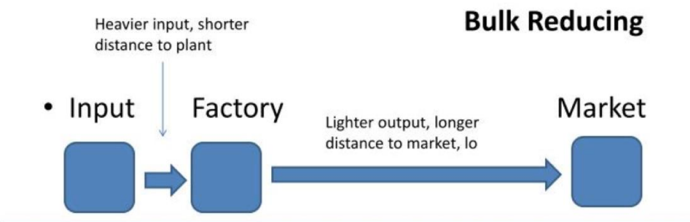 • Inputs ___________________________________________. • Weight is lost during the production process • __________________________________________________ > cost of shipping outputs to market. • Therefore, factory is located near raw materials/ inputs. • Examples: copper, steel, lumberBULK GAINING INDUSTRY • Finished product weighs more than the inputs. • Weight ___________________________________________________________________.• _______________________________________________ > cost of shipping inputs to factory. 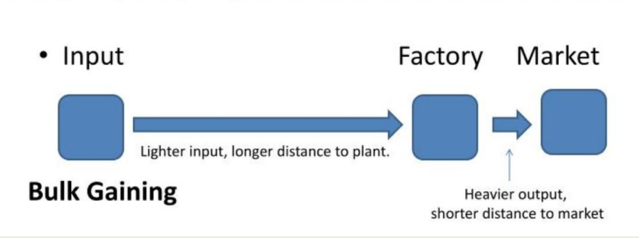 • Therefore, factory is located near the market. • Examples: _______________, ________________LCOATIONAL TRIANGLE EXAMPLE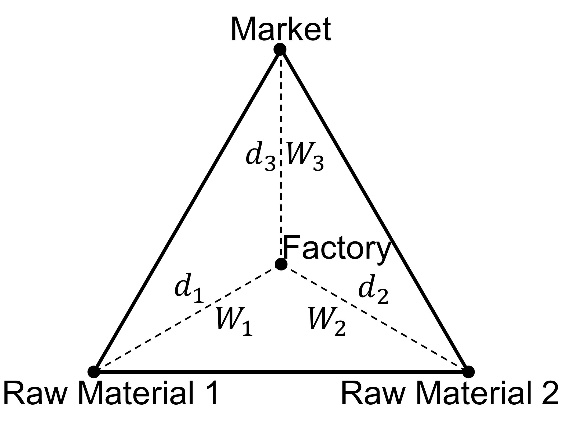 Ex. Video Questions:1.Complete the chart 2.What are bulk-points? Description Economic Sector(s) Examples of Countries Core Semi-Periphery Periphery 